  poverkapro.ru 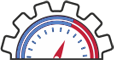 Наименование услугиСтоимость, руб.ПримечаниеВодосчетчикиВодосчетчикиВодосчетчикиПоверка одного счетчика 400Поверка  3 счетчиков и более375Поверка  4 счетчиков и более                                    350Поверка  10 счетчиков и более                                    290Поверка одного счетчика (в частном доме)600Поверка одного счетчика (в нежилом помещении)	600Замена счетчика воды700Установка счетчика воды1000Стоимость счетчика воды (Эквател)600Опломбировка счетчика150ЭлектросчетчикиЭлектросчетчикиЭлектросчетчикиПоверка электросчетчика (1 фазный)650Поверка электросчетчика (3 фазный)1950ГазосчетчикиГазосчетчикиГазосчетчикиПоверка газового счетчика (в квартире)750Поверка газового счетчика (в частном доме)950